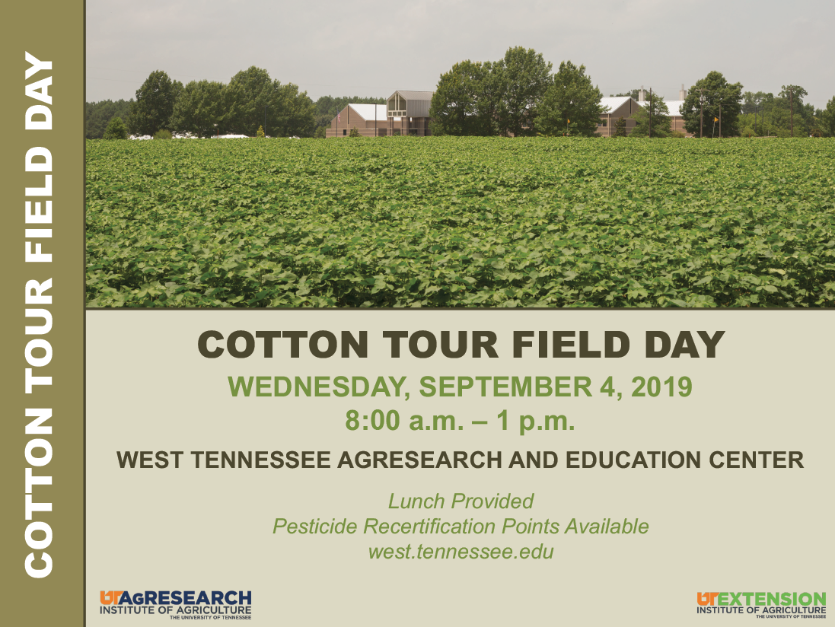 8:40 Corner of Field 23Heather Kelly Disease update (20 min)Larry SteckelCotton weed control update  (20 min)9:25 Subsurface DripTyler SandlinDefoliation comments for 2019; determining products, rates and timings  (20 min)	Tyson Raper		Update on 2019 variety testing (10 min)	Savana Denton		Cover crop research overview (10 min)10:15 Avat’s cotton out back Avat ShekoofaCotton irrigation scheduling and variety selection (20 min)Dawson Kerns and Scott StewartBt technology, worm control (15 min)10:50 Plant Bug Block Sandy Steckel and Scott Stewart Plant Bug (15 min)11:10 Room A, Main Building	Aaron Smith		Cotton market outlook (20 min)	Lori Duncan		US Trust Protocol (20 min)